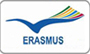 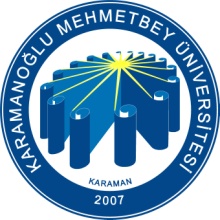 ERASMUS PROGRAMI 2012/2013 AKADEMİK YILI      PERSONEL EĞİTİM ALMA HAREKETLİLİĞİ İLANI          2012-2013 Akademik Yılı Erasmus Personel Eğitim Alma Hareketliliği başvuruları başlamıştır.Erasmus hareketliliğinden yararlanmak isteyen personelimizin başvuru için gerekli belgeleri son başvuru tarihi olan 22 Nisan 2013 günü mesai bitimine kadar Erasmus Kurum Koordinatörlüğümüze ulaştırması gerekmektedir.  Ulusal Ajansın Erasmus Eğitim Alma Hareketliliği için üniversitemize tahsis ettiği kontenjan 7 kişiliktir. Asil ve yedek adayların listesi 25 Nisan 2013 tarihinde açıklanacaktır.İlan Tarihi: 08.04.2013 Son Başvuru Tarihi:  22.04.2013Başvuru Yeri: Erasmus Kurum Koordinatörlüğü Rektörlük Binası Zemin Kat Başvuru Şartları:1. Türkiye Cumhuriyeti vatandaşı olmak ya da başka ülkelerin vatandaşı olmakla birlikte Karamanoğlu Mehmetbey Üniversitesinde kayıtlı ve ilgili yasalar ve mevzuatlar çerçevesinde çalışan  akademik veya idari personel olmak.2. Hareketliliğin gerçekleştirileceği ülkenin AB üye ülkesi olması gerekir. 3. Hareketliliğin gerçekleştirileceği yer bir üniversite ise bu üniversite ile üniversitemizin personel hareketliliği alanında imzalanmış Erasmus İkili Anlaşması bulunması gerekir. Üniversitemizin ikili anlaşma listesi Erasmus Kurum Koordinatörlüğü web sitesinde mevcuttur. Hareketliliğin gerçekleştirileceği yer bir işletme ise anlaşmaya gerek yoktur, işletmeden alınacak davet mektubu yeterlidir.Başvuru İçin Gerekli Belgeler:Basvuru FormuYabancı Dil Belgesi Değerlendirme ve Seçim Kriterleri:Başvurular Karamanoğlu Mehmetbey Üniversitesi Rektörlüğünce oluşturulacak bir komisyon tarafından değerlendirilecek olup, değerlendirme sırasında Ulusal Ajans tarafından belirlenen ulusal öncelikler göz önünde bulundurulacaktır.Daha fazla bilgi için Ulusal Ajans El Kitabına bakabilir, Rektörlük Binası Zemin Kattaki  Erasmus Kurum Koordinatörlüğünden bilgi alabilirsiniz.Tel: 0338 226 20 81/30 81E-mail: erasmus@kmu.edu.tr